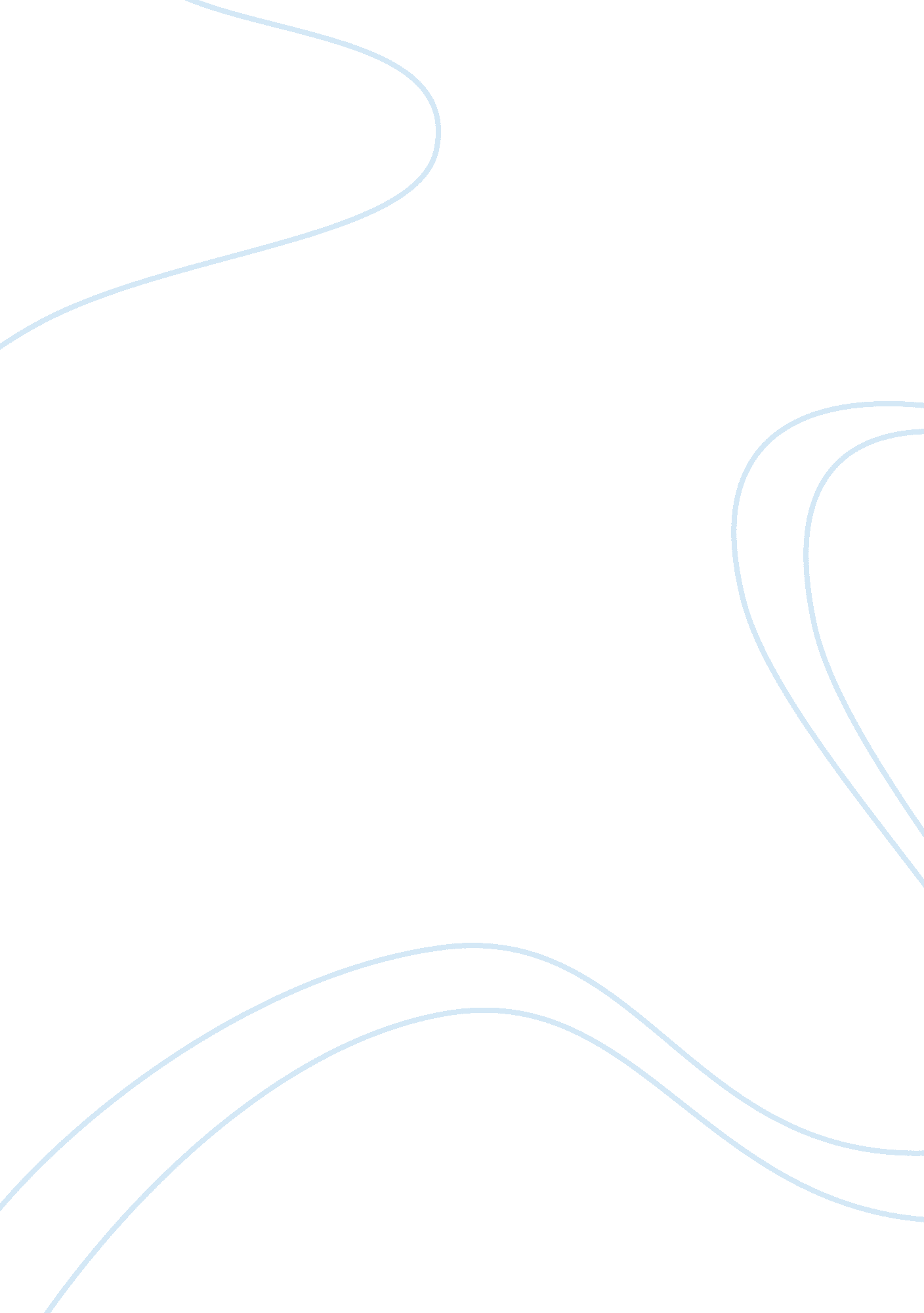 Achieving is believingLiterature, American Literature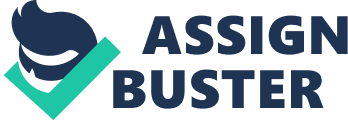 Achieving is Believing By: Megan Pillar 3° May 21, 2012 “ That some achieve great success is proof to all that others can achieve it as well. " This quote has to do with the two stories because each character can achieve whatever it is that they want is, just showing that everyone can succeed in their goals somehow. In the novel The Great Gatsby and the play A Raisin in the Sun, There are many different types of dreams that each character wants to achieve. The characters in each story, Nick Carraway, Daisy Buchanan, Jay, Gatsby, Walter Lee Younger, Beneatha Younger and Lena Younger all have achievements that either succeed or fail in the stories, The Great Gatsby and A Raisin in the Sun. In the two stories the characters all wanted bigger and better lives for themselves. Nick Carraway, Daisy Buchanan, Jay, Gatsby, Walter Lee Younger, Beneatha Younger and Lena Younger all gain or lose something meaningful in each story. Walter Lee Younger, Beneatha Younger and Lena Younger in A Raisin in the Sun, have different achievements that they each want. Walter Lee Younger wanted better things for his family. He wanted more money, bigger house, He wasn’t happy with what he had. When his mother, Lena Younger was getting an insurance check from her husbands death, All Walter Lee thought about was that ten thousand dollars on that check and how he could make more money and how happier he could be with the extra money. Walter Lee ruined his could of be achievement by just handing off the money in the first chance he could get. When Walter Lee handed that check over, His family lost everything in a second. Beneatha Younger wanted to become a doctor; Beneatha was the most educated out of her family. She wanted to finish college and become a doctor and show everyone how that it was possible by being an educated black women. When Walter Lee lost his father’s insurance check, Beneatha’s dream in becoming a doctor was gone because she didn’t have that money for college anymore. Lena Younger, Beneatha and Walter Lee’s mother didn’t care about how much the check was or becoming rich. She just wanted a nice little house with a backyard to make her family happy. All Lena cared about was making her family happy, Not how much money she had or how she was going to spend it. Just only cared about the family’s happiness. In the story A Raisin in the Sun, None of the character’s dreams were achieved as what they wanted. Walter Lee’s careless idea ended up hurting the whole family but in the end of it they always had their family. Jay Gatsby, Daisy Buchanan and Nick Carraway in the novel, The Great Gatsby all wanted achievements with becoming wealthy, Two out of the three of the succeeded. Jay Gatsby his whole childhood wanted to become wealthy, Jay Gatsby achieved his goals by becoming involved in organized crimes like distributing illegal alcohol and trading stolen securities. Jay Gatsby after he achieve his goal in becoming wealthy had a one final goal winning Daisy Buchanan back with his money because he was in love with her still. “ Gatsby believed in the green light, the orgastic future that year by year recedes before us". Gatsby kept believing in the green light hoping Daisy would come back but she never fell back in love with him. Daisy Buchanan always wanted money her goal was to basically marry someone with money so she could have what she loved which was material things and money. Daisy married Tom Buchanan even though she was still in love with Gatsby. She didn’t go back to Gatsby because Tom simply had more money. Nick Carraway was also wanting to be wealthy like Gatsby and Daisy. Nick decided to become a bondsman and move to New York. The bondsman lifestyle was fast-paced something Nick wasn’t ready for. When Nick got into New York, He met up with his old pal Jay Gatsby; Because Nick heard rumors about Gatsby’s fortune, But Nick got to caught up into the parties and the affairs, So he became Gatsby’s neighbor and work under Gatsby. In the novel The Great Gatsby, All the characters wanted bigger goals in life and tried to succeed illegal or by using others to accomplish their goals. It hurt some of the characters but not all. In the two stories the characters each wanted more, my dreams aren’t with needing to become wealthy or anything. I just hope to graduate high school and college and become a nurse and I’m happy with my life. Even if I have no money at all. I think in my life my happiness and my family’s happiness is the most important dream I want. The obstacles that I’ll have that might get in the way of my dreams could be, me just being careless and not working as hard as I can, like being lazy. Also, when I’m older my biggest goal that I’m working on now is getting a better relationship with my mother. I want to be older and go to my mom for help unlike now. I’m hoping I start to care and grow up and achieve my goals for my future. In the two stories the characters all wanted bigger and better lives for themselves. Nick Carraway, Daisy Buchanan, Jay, Gatsby, Walter Lee Younger, Beneatha Younger and Lena Younger all gain or lose something meaningful in each story. Even if they didn’t achieve their goals that they wanted with their lives. They might have not got what they wanted but they used each other to succeed with their goals in some type of way. Using others might not be the best way to achieve what you want, it could hurt you or help you out, but it’s always about your decisions you make on your own. 